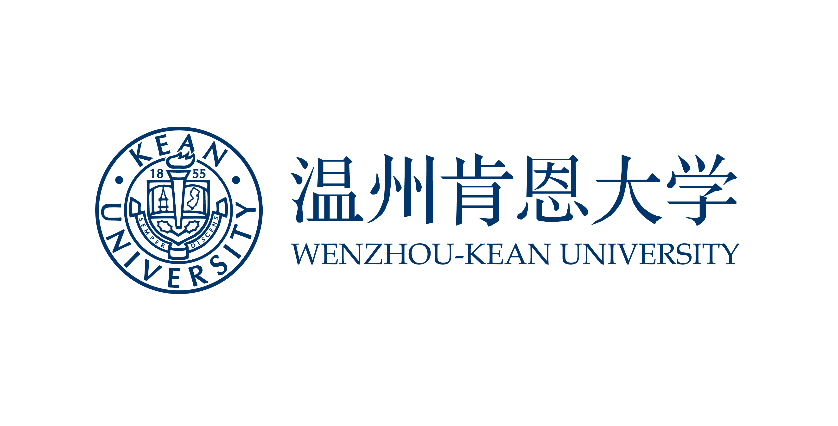 岗位说明书商学院 –学院主管（课程与学业咨询）所属部门：教学部        汇报机制：商学院院长、教学部岗位职责：负责学院学术类事务，如毕业审核、学术诚信、成绩申诉、学业预警等；负责做好学院课程安排并进行调整完善，统计教师课时及课程需求等；为学生提供学术咨询以帮助学生合理安排学习进度；协助学科和专业项目申报申请工作；与各部门建立和保持密切工作关系，特别是教学部课程中心、教务部、学生事务部等；完成院长和教学部布置的其他相关工作。必备条件：硕士研究生及以上学历；三年及以上工作经验；优秀的中英语口头及书面表达能力；有效参与团队工作并具备良好的沟通协调能力。优先条件：具备教育行业学术相关工作经验；具有海（境）外学习工作经历或在中外合作办学机构工作经验。Job Description – Coordinator, Course & Academic AdvisingDepartment: Academic Affairs Office     Report to: CBPM Dean and Academic Affairs OfficeResponsibilities: Manage academic-related tasks such as degree audits, academic integrity, grade checks, academic probations, etc.;Coordinate the course scheduling and faculty teaching needs;Provide consultation to students in the course selection process and help student evaluation progress towards their own academic goals;Assist the team with academic programs applications;Work towards maintaining and building close working relations with the university community, especially the Scheduling team of Academic Affairs, the Registrar’s Office, Student Affairs;Other projects as assignedRequired:Master’s degree or above;3 years or above working experience;Excellent English verbal and written communication skills;Ability to collaborate and communicate effectively with co-workers.Preferred:Related working experience in education industry is preferred.Overseas or Sino-foreign cooperative education institute studying and working experience is preferred;